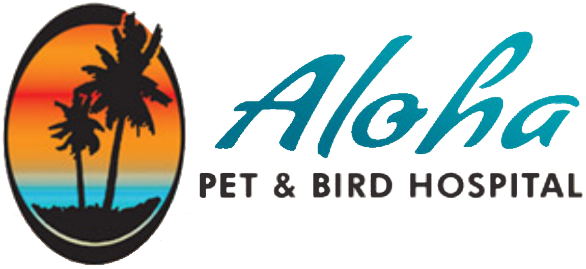 Name:   __________________________________________	Phone number:  ________________________________Address:  _________________________________________	Phone number:  ________________________________City, State, Zip code_________________________________	Additional person authorized to make financial and medical decisions: ______________________________How did you hear about us?  _________________________Patient name:  ____________________________________	Species:  ______________________________________											(canine, feline, avian, reptile, etc.)Breed:  __________________________________________	Date of birth/age:  _________________________________	Color:  ________________________________________Circle one:   male   -    female   -   unknown			Is your pet spayed or neutered? ___________________Does your pet have any vaccine reactions?______________	Does your pet have any allergies___________________Record Release:  I give permission to provide vaccine history or other medical history to boarding facilities, grooming salons, rescue organizations, Animal Enforcement and other veterinary hospitals upon request.  In the event I transfer ownership, etc. to another party, I authorize release of medical information to the new owner, should they request it.______________________________Client SignatureProfessional fees are due at the time services are rendered:I understand that I, as the owner or agent, am financially responsible to Aloha Pet & Bird Hospital for all charges relating to this patient.  A written diagnostic/treatment plan will be provided upon request.  By signing here, I am confirming that I am 18 years of age or older.______________________________Client SignatureAs leaders and teachers in the veterinary medical field, the veterinarians and staff of Aloha Pet & Bird Hospital may use medical case information for teaching, developing forms, providing continuing education, website and veterinary literature development, and social media updates.  I authorize the release of case/patient information, including photographs for such purpose.  Client and patient confidentiality will be maintained, and personal information will be kept secure.______________________________Client SignatureEmail reminders and more:  I wish to sign up for a FREE Pet Portal, which allows me, 24-hour access to each pet’s health information, the ability to communicate with us online, request prescription refills, appointments, and more.  We do not share your email with any third parties.Email address ________________________________________